高原地基督教生命堂 主日聯合崇拜Christian Evangelical Mission Churchin Highland Park二零一八年七月八日下午一時半July 8, 2018, 1:30 PMBACKBACKBACKABACKBBACKCBACKDBACKBACKDBACKEBACKGBACKBACK司會（中）  Chairman:劉 秀 芝姊妹   Ms. Ella Liu                  司會（英）  Chairman:練 桂 蓮姊妹   Ms. Kwee Lim                  講員Speaker:	陳 鼎 瑜弟兄      Mr. Ding Chan                                             翻譯 Translator:彭 李 蓉姊妹  Mrs. Dolly Peng    司琴 Pianist:李 澤 岳弟兄Mr. Morgen Li司琴 Pianist:王馮韺韺姊妹Mrs. Ying Ying Wang司獻 Usher:    凌 偉 歡弟兄   Mr. Morgen Li司獻 Usher:    黃  明  弟兄  Mr. Ming Huang清潔Clean Up:練黃秋蓮姊妹  Mrs. Chew Lian Lim              清潔 Clean Up:凌 秀 嫻姊妹Mrs. Esther Wong   1序  樂Prelude序  樂Prelude序  樂Prelude序  樂Prelude序  樂Prelude序  樂Prelude司琴Pianist司琴Pianist司琴Pianist司琴Pianist司琴Pianist司琴Pianist司琴Pianist司琴Pianist司琴Pianist司琴Pianist2宣  召Call to Worship詩篇Psalm95:6-7.詩篇Psalm95:6-7.詩篇Psalm95:6-7.詩篇Psalm95:6-7.詩篇Psalm95:6-7.詩篇Psalm95:6-7.詩篇Psalm95:6-7.詩篇Psalm95:6-7.詩篇Psalm95:6-7.詩篇Psalm95:6-7.詩篇Psalm95:6-7.詩篇Psalm95:6-7.詩篇Psalm95:6-7.司會Chairman司會Chairman3頌讚詩Hymn of Praise頌讚詩Hymn of Praise頌讚詩Hymn of Praise#245#245#245#245#245眾立Cong. Stand眾立Cong. Stand眾立Cong. Stand眾立Cong. Stand眾立Cong. Stand眾立Cong. Stand眾立Cong. Stand眾立Cong. Stand4祈  禱Prayer祈  禱Prayer祈  禱Prayer祈  禱Prayer祈  禱Prayer祈  禱Prayer祈  禱Prayer司會Chairman司會Chairman司會Chairman司會Chairman司會Chairman司會Chairman司會Chairman司會Chairman司會Chairman5讀  經Scripture Reading讀  經Scripture Reading詩篇146篇 Psalm 146詩篇146篇 Psalm 146詩篇146篇 Psalm 146詩篇146篇 Psalm 146詩篇146篇 Psalm 146詩篇146篇 Psalm 146詩篇146篇 Psalm 146詩篇146篇 Psalm 146詩篇146篇 Psalm 146詩篇146篇 Psalm 146詩篇146篇 Psalm 146司會Chairman司會Chairman司會Chairman6唱  詩Hymn唱  詩Hymn唱  詩Hymn唱  詩Hymn#318#318#318#318#318眾立Cong. Stand眾立Cong. Stand眾立Cong. Stand眾立Cong. Stand眾立Cong. Stand眾立Cong. Stand眾立Cong. Stand7報  告Announcement報  告Announcement報  告Announcement報  告Announcement報  告Announcement報  告Announcement報  告Announcement報  告Announcement報  告Announcement報  告Announcement報  告Announcement報  告Announcement報  告Announcement 司會Chairman 司會Chairman 司會Chairman8獻  詩 Anthem獻  詩 Anthem獻  詩 Anthem#150#150#150#150#150#150#150#150#150成人詩班Adult Choir成人詩班Adult Choir成人詩班Adult Choir成人詩班Adult Choir9證  道Sermon證  道Sermon證  道Sermon	陳 鼎 瑜弟兄Mr. Ding Chan                	陳 鼎 瑜弟兄Mr. Ding Chan                	陳 鼎 瑜弟兄Mr. Ding Chan                	陳 鼎 瑜弟兄Mr. Ding Chan                	陳 鼎 瑜弟兄Mr. Ding Chan                	陳 鼎 瑜弟兄Mr. Ding Chan                	陳 鼎 瑜弟兄Mr. Ding Chan                	陳 鼎 瑜弟兄Mr. Ding Chan                	陳 鼎 瑜弟兄Mr. Ding Chan                	陳 鼎 瑜弟兄Mr. Ding Chan                	陳 鼎 瑜弟兄Mr. Ding Chan                9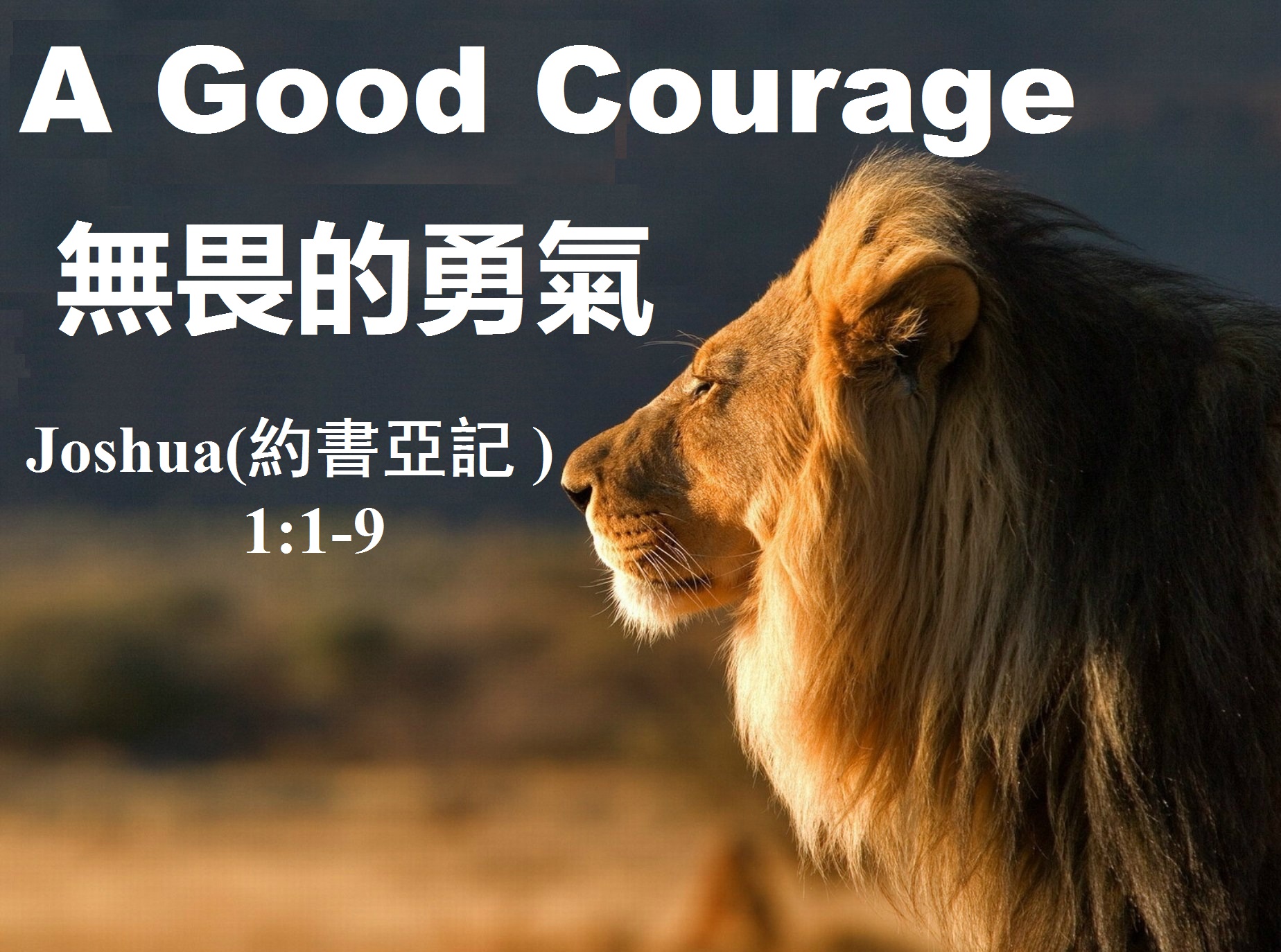 9 約書亞記(Joshua) 1:1-9 約書亞記(Joshua) 1:1-9 約書亞記(Joshua) 1:1-9 約書亞記(Joshua) 1:1-9 約書亞記(Joshua) 1:1-9 約書亞記(Joshua) 1:1-9 約書亞記(Joshua) 1:1-9 約書亞記(Joshua) 1:1-9 約書亞記(Joshua) 1:1-9 約書亞記(Joshua) 1:1-9 約書亞記(Joshua) 1:1-9 約書亞記(Joshua) 1:1-9 約書亞記(Joshua) 1:1-9 約書亞記(Joshua) 1:1-9 約書亞記(Joshua) 1:1-9 約書亞記(Joshua) 1:1-910回應詩Response回應詩Response回應詩Response回應詩Response回應詩Response#435#435#435#435眾立Cong. Stand眾立Cong. Stand眾立Cong. Stand眾立Cong. Stand眾立Cong. Stand眾立Cong. Stand眾立Cong. Stand11奉  獻Offering司獻Usher12禱  告Prayer禱  告Prayer禱  告Prayer禱  告Prayer禱  告Prayer眾立Cong. Stand眾立Cong. Stand眾立Cong. Stand眾立Cong. Stand眾立Cong. Stand眾立Cong. Stand眾立Cong. Stand眾立Cong. Stand眾立Cong. Stand眾立Cong. Stand眾立Cong. Stand13三一頌Doxology三一頌Doxology三一頌Doxology三一頌Doxology三一頌Doxology三一頌Doxology眾立Cong. Stand眾立Cong. Stand眾立Cong. Stand眾立Cong. Stand眾立Cong. Stand眾立Cong. Stand眾立Cong. Stand眾立Cong. Stand眾立Cong. Stand14祝　福Benediction祝　福Benediction祝　福Benediction祝　福Benediction祝　福Benediction祝　福Benediction祝　福Benediction祝　福Benediction黃宋來牧師Rev. Wong  黃宋來牧師Rev. Wong  黃宋來牧師Rev. Wong  黃宋來牧師Rev. Wong  黃宋來牧師Rev. Wong  15阿們頌Threefold Amen阿們頌Threefold Amen阿們頌Threefold Amen阿們頌Threefold Amen阿們頌Threefold Amen阿們頌Threefold Amen阿們頌Threefold Amen阿們頌Threefold Amen眾立Cong. Stand眾立Cong. Stand眾立Cong. Stand眾立Cong. Stand眾立Cong. Stand眾立Cong. Stand16殿　樂Postlude殿　樂Postlude殿　樂Postlude殿　樂Postlude殿　樂Postlude殿　樂Postlude殿　樂Postlude殿　樂Postlude殿　樂Postlude司琴Pianist司琴Pianist司琴Pianist000主在祂的聖殿中The Lord is in His holy temple===== 1/1 ========== 1/1 =====上主今在祂的聖会中,The Lord is in His holy temple上主今在祂的聖会中,The Lord is in His holy temple萬國的人當肅靜, Let all the earth keep silence,萬國的人在主前當肅靜,Let all the earth keep silence, before Him,當肅靜,在主前,應當肅靜。Keep silence, keep silence, before Him.  阿門。Amen. 诗篇 (Psalm) 95:6, 7诗篇 (Psalm) 95:6, 795:6 Come, let us bow down in worship, let us kneel before the Lord our Maker;95:6 來啊,我們要屈身敬拜,在造我們的耶和華面前跪下 。95:7 for he is our God and we are the people of his pasture, the flock under his care.95:7 因為祂是我們的神；我們是祂草場的羊,是祂手下的民。惟願你們今天聽祂的話 ：#245 聖徒齊來歌唱 Come, Christians, Join to Sing===== 1/3 =====聖徒齊來歌唱: 哈利路亞！阿門！ Come, Christians, join to sing Alleluia! Amen!讚美基督我王; 哈利路亞！阿門！ Loud praise to Christ our King; Alleluia! Amen!大家一心頌揚，在寶座前歡唱； Let all, with heart and voice, Before His throne rejoice;主必喜悅欣賞: 哈利路亞！阿門！ Praise is His gracious choice: Alleluia! Amen!===== 2/3 =====齊來向主仰望: 哈利路亞！阿門！Come, lift your hearts on high, Alleluia! Amen!頌讚聲滿天上; 哈利路亞！阿門！ Let praises fill the sky; Alleluia! Amen!祂是牧者良友，降卑代贖罪尤； He is our guide and friend; To us He’ll condescend;祂的慈愛永久: 哈利路亞！阿門！ His love shall never end. Alleluia! Amen!===== 3/3 =====再來讚美基督: 哈利路亞！阿門！Praise yet our Christ again, Alleluia! Amen!生命喜樂滿足; 哈利路亞！阿門！ Life shall not end the strain; Alleluia! Amen!在天福樂美境，主前崇拜奉敬； On heaven’s blissful shore, His goodness we’ll adore,歌唱永遠不停: 哈利路亞！阿門！ Singing forevermore, “Alleluia! Amen!”詩篇 146篇(Psalms Chapter 146)詩篇 146篇(Psalms Chapter 146)146:1 Praise the Lord . Praise the Lord , O my soul.146:1 你們要讚美耶和華。我的心哪、你要讚美耶和華。146:2 I will praise the Lord all my life; I will sing praise to my God as long as I live.146:2 我一生要讚美耶和華．我還活的時候、要歌頌我的　神。146:3 Do not put your trust in princes, in mortal men, who cannot save.146:3 你們不要倚靠君王、不要倚靠世人、他一點不能幫助。146:4 When their spirit departs, they return to the ground; on that very day their plans come to nothing146:4 他的氣一斷、就歸回塵土．他所打算的、當日就消滅了。146:5 Blessed is he whose help is the God of Jacob, whose hope is in the Lord his God,146:5 以雅各的　神為幫助、仰望耶和華他　神的、這人便為有福。146:6 the Maker of heaven and earth, the sea, and everything in them- the Lord , who remains faithful forever.146:6 耶和華造天、地、海、、和其中的萬物．他守誠實、直到永遠．146:7 He upholds the cause of the oppressed and gives food to the hungry. The Lord sets prisoners free,146:7 他為受屈的伸冤、賜食物與飢餓的。耶和華釋放被囚的．146:8 the Lord gives sight to the blind, the Lord lifts up those who are bowed down, the Lord loves the righteous.146:8 耶和華開了瞎子的眼睛．耶和華扶起被壓下的人．耶和華喜愛義人．146:9 The Lord watches over the alien and sustains the fatherless and the widow, but he frustrates the ways of the wicked.146:9 耶和華保護寄居的、扶持孤兒和寡婦．卻使惡人的道路彎曲。146:10 The Lord reigns forever, your God, O Zion, for all generations. Praise the Lord .146:10 耶和華要作王、直到永遠。錫安哪、你的　神要作王、直到萬代。你們要讚美耶和華。#318 我要耶稣I need Jesus, ==== 1/3 ==== 我深知道 我真需要耶稣 I need Jesus, my need I now confess;在忧愁时 无朋友像我主No Friend like Him in times of deep distress;我甚欢乐 因我得到耶稣 I need Jesus, the need I gladly own;虽有人愿独挑重担 但我要耶稣Though some may bear their load alone, Yet I need Jesus. 我要耶稣 我要耶稣 我每日需要耶稣I need Jesus, I need Jesus, I need Jesus every day;光明时日我要祂 黑云满布我要祂 Need Him in the sunshine hour, Need Him when the storm-clouds low’r;每日在我生命中 我需要耶稣Every day along my way, Yes, I need Jesus. ==== 2/3 ==== 我需一友 有能力像耶稣 I need Jesus, I need a friend like Him,在幽暗中 祂必引导保护A friend to guide when paths of life are dim;我灵与敌相攻时需要主 I need Jesus, when foes my soul assail;我知靠自己必失败 故我要耶稣Alone I know I can but fail, So I need Jesus. 我要耶稣 我要耶稣 我每日需要耶稣I need Jesus, I need Jesus, I need Jesus every day;光明时日我要祂 黑云满布我要祂 Need Him in the sunshine hour, Need Him when the storm-clouds low’r;每日在我生命中 我需要耶稣Every day along my way, Yes, I need Jesus. ==== 3/3 ==== 自生至死 我必需要耶稣 I need Jesus, I need Him to the end;无人像主 祂是罪人朋友No one like Him, He is the sinner’s friend;在急难时 我更需要耶稣 I need Jesus, no other friend will do;因主是慈爱和真实 我需要耶稣So constant, kind, so strong and true, Yes, I need Jesus. 我要耶稣 我要耶稣 我每日需要耶稣I need Jesus, I need Jesus, I need Jesus every day;光明时日我要祂 黑云满布我要祂 Need Him in the sunshine hour, Need Him when the storm-clouds low’r;每日在我生命中 我需要耶稣Every day along my way, Yes, I need Jesus. 報 告 事 項1. 今日崇拜後有茶點,歡迎大家留步同享美好團契.2.  聚會前請將手機關機或是轉為振動,以免影響聚會進行.3. 本週三晚八時於楊孫錦雲姊妹府上有查經禱告會, 歡迎弟兄姊妹踴躍參加（弟兄姊妹若有代禱事項請聯絡黃牧師）.4. 美東區生命堂聯合運動會於08/18/2018,上午九時至下午五時在多華谷多功能建築舉行,有意參加者請早日報名.網址:https://goo.gl/forms/owf5pzcp2yuixso235. 上主日中英文聯合崇拜奉獻: $ .798.00. 建堂奉獻:$ 170.00. 週一餐館查經班奉獻: $300.00.                                                                                    Announcements1. Today after service, we will have refreshments in the Blue Room. Please stay to have fellowship with one another.2. Before the Service begins, please turn your cell phones to vibrate/silent or off to avoid disturbing the proceedings.3. On Wednesday night at 8:00PM, we will have a Bible Study and prayer meeting at Mrs. Grace Yu’s house.4. The East Coast CEM Sports Day will be held on Aug.18th starting at 9AM to 5PM,at Towaco Church, if you’re interested ,please fill out the following from.https://goo.gl/forms/owf5pzcp2yuixso23   5. Last week’s offering:  $ 798.00.  Building Fund : $170.00. Monday Bible Study offering : $ 300.00 #150 若這不是愛That Isn't Love==== 1/2 ====祂離棄天上的榮耀，He left the splendor of heaven,竟甘心來到地上；Knowing His destiny祂孤單的在各各他山，Was the lonely hill of Golgotha,為我捨命在十字架上。There to lay down His life for me.若這不是爱，If that isn't love海洋水會乾，The ocean is dry,天空星不再閃，There's no stars in the sky雀烏無翼可展！And the sparrow can't fly!若這不是愛，If that isn't love天堂不存在，Then heaven's a myth.人間何處有愛，There's no feeling like this,若這不是愛。If that isn't love.==== 2/2 ====當祂臨死仍在關懷，Even in death He remembered那舆祂同掛的贼；The thief hanging by His side;祂用慈愛同情寬恕他，There He spoke with love and compassion天堂樂園為他預備，Then He took him to paradise.若這不是爱，If that isn't love海洋水會乾，The ocean is dry,天空星不再閃，There's no stars in the sky雀烏無翼可展！And the sparrow can't fly!若這不是愛，If that isn't love天堂不存在，Then heaven's a myth.人間何處有愛，There's no feeling like this,若這不是愛。If that isn't love.A Good CourageA Good CouragePrelude & PrayerPrelude & PrayerHow do you define courage? What is considered as an act of courage?Is courage jumping, dangling, and swinging off some roofs, bridges, or top of mountains with doing crazy stunts? No, that’s not courage, but instead a lot of times, it’s stupidity!Is courage watching a scary movie alone by yourself?When I was 14 years old, I went to see the Exorcist! Was this courage? No, it was foolishness.Some would define courage as …Going into battle; at a war’s frontline, or against a bully, or facing a dreaded disease. To scale Mt. Everest, or cross the pacific in a boat by yourself.Facing an unknown situation in a strange place.ILLU: Allissa going to a new church by herself.Message Title – “A Good Courage”Yet one type of courage is urgently needed in the Christian community today!That is the courage to do what the Lord commanded of us, and to stand up for our faith and for our convictions!We Christians need to be bolder! More vocal, more courageous for our Lord Jesus Christ.ILLU: One of my team members is from Iran – she announced that she had just completed her fast for the month - “The feast of Ramadan”.I thought to myself, would I have done this? Would I have the courage to announce that I was fasting for Christ! Would you?Do we tell people that we go to church? Never mind about sharing the Gospel.Do we voice our faith and our convictions when we see something that is offensive to God?Do we pray in public and give thanks to God? Christians are too passive! Maybe we think we need to be meek, gentle and love our neighbor as thyself.But remember, even though our Lord is meek, he is also strong and courageous! Where does courage come from?How can we stand up, stand firm, and stand strong for our faith in obedience to God’s truth?For the answer we turn to the book of “Courage” in the Bible! And what is the “Book of Courage”? That is the book of Joshua 1:1-9We will study three important sources of courage so that we can apply them as we conduct our Christian walk in this world today.How do you define courage? What is considered as an act of courage?Is courage jumping, dangling, and swinging off some roofs, bridges, or top of mountains with doing crazy stunts? No, that’s not courage, but instead a lot of times, it’s stupidity!Is courage watching a scary movie alone by yourself?When I was 14 years old, I went to see the Exorcist! Was this courage? No, it was foolishness.Some would define courage as …Going into battle; at a war’s frontline, or against a bully, or facing a dreaded disease. To scale Mt. Everest, or cross the pacific in a boat by yourself.Facing an unknown situation in a strange place.ILLU: Allissa going to a new church by herself.Message Title – “A Good Courage”Yet one type of courage is urgently needed in the Christian community today!That is the courage to do what the Lord commanded of us, and to stand up for our faith and for our convictions!We Christians need to be bolder! More vocal, more courageous for our Lord Jesus Christ.ILLU: One of my team members is from Iran – she announced that she had just completed her fast for the month - “The feast of Ramadan”.I thought to myself, would I have done this? Would I have the courage to announce that I was fasting for Christ! Would you?Do we tell people that we go to church? Never mind about sharing the Gospel.Do we voice our faith and our convictions when we see something that is offensive to God?Do we pray in public and give thanks to God? Christians are too passive! Maybe we think we need to be meek, gentle and love our neighbor as thyself.But remember, even though our Lord is meek, he is also strong and courageous! Where does courage come from?How can we stand up, stand firm, and stand strong for our faith in obedience to God’s truth?For the answer we turn to the book of “Courage” in the Bible! And what is the “Book of Courage”? That is the book of Joshua 1:1-9We will study three important sources of courage so that we can apply them as we conduct our Christian walk in this world today.1.  Courage Comes from God’s Power and Authority1.  Courage Comes from God’s Power and Authority約書亞記 (Joshua) 1:1, 2約書亞記 (Joshua) 1:1, 21:1 Now after the death of Moses the servant of the LORD it came to pass, that the LORD spake unto Joshua the son of Nun, Moses’ minister, saying, 1:1 1:1 耶和華的僕人摩西死了以後、耶和華曉諭摩西的幫手嫩的兒子約書亞、說、1:2 2Moses my servant is dead; now therefore arise, go over this Jordan, thou, and all this people, unto the land which I do give to them, even to the children of Israel.1:2 我的僕人摩西死了。現在你要起來、和眾百姓過這約但河、往我所要賜給以色列人的地去。It is time to start anew, a second chance! The charge is given! The same command and the same promise that was given 40 years ago! Arise – 1st test. Make preparation to depart from your home (the wilderness) for the past 40 years. It takes courage to make this decision, to leave the comfort of home, to go somewhere new to face the unknown challenges, to start all over again. ILLU: We or our parent moved from our home in Asia to the US to start a new life!Go – 2nd test. Go over the Jordan.This was no easy task! Jordan was overflowing its bank. This means that river current is fast and dangerous! Have you seen a raging river?God didn’t say go around it, or wait. God says go over it now!At the sight of the roaring river, many would said, “How can we cross without losing our lives”? They had no bridges, no boats, even if they can make boats, how can they ferry so many across? Including belongings and live stocks across in the swift current w/o overturning from the load. Will you as a commander give the command when you don’t have the answer? You need courage!Claim – 3rd test. Claim the land which God gave to them. For that is the ultimate goal!This means they will face the giants that their fathers dreaded 40 years ago!                                         Now they have to face them in battle!They need courage to claim their blessing!So where does Joshua find the courage to obey? From the same command which God has given him!Because behind God’s command is God’s power and authority.With God nothing is impossible!When someone higher up gives you the charge to do something, it means that you have the power and the authority to make it happen!ILLU: Kids when your father says: “Tell your brother/sisters that I want them to do this!” they’ll do it. But if the kids tell them, then all bets are off!ILLU: At work, if you report directly for a C level exec say a CIO…Our Lord Jesus gave us the great commission, a command! And he reminded us of this…ur Lord Jesus gave us the great commission, a command! And he reminded us of this…Matthew 28:18 – “…that all power and authority has been given him!”It is time to start anew, a second chance! The charge is given! The same command and the same promise that was given 40 years ago! Arise – 1st test. Make preparation to depart from your home (the wilderness) for the past 40 years. It takes courage to make this decision, to leave the comfort of home, to go somewhere new to face the unknown challenges, to start all over again. ILLU: We or our parent moved from our home in Asia to the US to start a new life!Go – 2nd test. Go over the Jordan.This was no easy task! Jordan was overflowing its bank. This means that river current is fast and dangerous! Have you seen a raging river?God didn’t say go around it, or wait. God says go over it now!At the sight of the roaring river, many would said, “How can we cross without losing our lives”? They had no bridges, no boats, even if they can make boats, how can they ferry so many across? Including belongings and live stocks across in the swift current w/o overturning from the load. Will you as a commander give the command when you don’t have the answer? You need courage!Claim – 3rd test. Claim the land which God gave to them. For that is the ultimate goal!This means they will face the giants that their fathers dreaded 40 years ago!                                         Now they have to face them in battle!They need courage to claim their blessing!So where does Joshua find the courage to obey? From the same command which God has given him!Because behind God’s command is God’s power and authority.With God nothing is impossible!When someone higher up gives you the charge to do something, it means that you have the power and the authority to make it happen!ILLU: Kids when your father says: “Tell your brother/sisters that I want them to do this!” they’ll do it. But if the kids tell them, then all bets are off!ILLU: At work, if you report directly for a C level exec say a CIO…Our Lord Jesus gave us the great commission, a command! And he reminded us of this…ur Lord Jesus gave us the great commission, a command! And he reminded us of this…Matthew 28:18 – “…that all power and authority has been given him!”馬太福音 (Matthew) 28:18, 19馬太福音 (Matthew) 28:18, 1928:18 “…that all power and authority has been given him! 28:18 耶穌進前來、對他們說、天上地下所有的權柄、都賜給我了。28:19 Go ye therefore, and teach all nations, baptizing them in the name of the Father, and of the Son, and of the Holy Ghost:..”28:19 所以你們要去、使萬民作我的門徒、奉父子聖靈的名、給他們施洗．〔或作給他們施洗歸於父子聖靈的名〕。When we face a difficult decision, a test in our lives, a command from God.Remember, God has also given us His power and authority; We just need to be strong in the power of his might (Paul – Eph.) and stand up, stand firm, and stand strong in our faith!When we face a difficult decision, a test in our lives, a command from God.Remember, God has also given us His power and authority; We just need to be strong in the power of his might (Paul – Eph.) and stand up, stand firm, and stand strong in our faith!2.  Courage Comes from God’s Promises2.  Courage Comes from God’s Promises約書亞記 (Joshua) 1:3-6約書亞記 (Joshua) 1:3-61:3 Every place that the sole of your foot shall tread upon, that have I given unto you, as I said unto Moses.1:3 凡你們腳掌所踏之地、我都照著我所應許摩西的話賜給你們了。1:4 Every place that the sole of your foot shall tread upon, that have I given unto you, as I said unto Moses.1:4 從曠野、和這利巴嫩、直到伯拉大河、赫人的全地、又到大海日落之處、都要作你們的境界。1:5 There shall not any man be able to stand before thee all the days of thy life: as I was with Moses, so I will be with thee: I will not fail thee, nor forsake thee.1:5 你平生的日子、必無一人能在你面前站立得住．我怎樣與摩西同在、也必照樣與你同在．我必不撇下你、也不丟棄你。1:6 Be strong and of a good courage: for unto this people shalt thou divide for an inheritance the land, which I sware unto their fathers to give1:6 你當剛強壯膽．因為你必使這百姓承受那地為業、就是我向他們列祖起誓應許賜給他們的地。Matthew 28:18, 19  “Teaching them to observe all things whatsoever I have commanded you: and, lo, I am with you alway, even unto the end of the world. Amen.…”Joshua also finds courage to obey God from His promises!Promise #1 - Their inheritance! The Promise Land! How big is the land? The border extends to east of Iraq (Euphrates) and southward to Arabia, and westward to Egypt. Yet Israel was only able to occupy less than a 10th of what God has given!God’s blessings and riches are infinite, but often time;                                                                                 we limit the size of his blessings because of our small faith!If we have the faith to claim all his promises, we would have an abundant life!Promise #2 - God’s presence (I will be with thee, I will not forsake thee)Now this was important, because Joshua had personally witnessed and experienced the presence of the Lord with Moses.God knows our fear, that often time when we are faced with a difficult task, what is our first though? “How will I tackle this?” We think that we walk alone, and face it by our own strength and resources;  we failed to remember, that we have God with us!Promise #3 - God’s help (I will not fail thee), God will give Joshua victory!That No one can stand before him! Not even the giants in the land! This promise has no expiration date! It is not only good for the 1st conquest at Jericho, but all the days of Joshua’s life! When we face a difficult trial or testing; yes, our brothers and sisters often time are there for us!    But they don’t have the power to help us overcome, to give us victory, to not fail us.          But God has the power, and he will not fail us! Promise #4 - Joshua himself will divide the land as an inheritance.Here is the greatest promise to Joshua himself! That he will be there at the end to divide the land, and the people will be there to receive their inheritance, their portion of the land.It’s a done deal for Joshua.If God gives you and I all these promises. Will it not give us the courage to obey? Absolutely!What was Joshua’s reaction in the rest of the chapter! He obeyed God! He mobilized the people to get ready to go over to the promise land!Look again at the great commission. Look at what Jesus promised at the end“…and, lo, I am with you alway, even unto the end of the world.”All the promises are there for us to claim the moment that we have accepted our Lord Jesus Christ as our personal savor. Let us therefore claim them in courage and in faith! And in obedience stand up, stand firm, and stand strong in God’s truth!Matthew 28:18, 19  “Teaching them to observe all things whatsoever I have commanded you: and, lo, I am with you alway, even unto the end of the world. Amen.…”Joshua also finds courage to obey God from His promises!Promise #1 - Their inheritance! The Promise Land! How big is the land? The border extends to east of Iraq (Euphrates) and southward to Arabia, and westward to Egypt. Yet Israel was only able to occupy less than a 10th of what God has given!God’s blessings and riches are infinite, but often time;                                                                                 we limit the size of his blessings because of our small faith!If we have the faith to claim all his promises, we would have an abundant life!Promise #2 - God’s presence (I will be with thee, I will not forsake thee)Now this was important, because Joshua had personally witnessed and experienced the presence of the Lord with Moses.God knows our fear, that often time when we are faced with a difficult task, what is our first though? “How will I tackle this?” We think that we walk alone, and face it by our own strength and resources;  we failed to remember, that we have God with us!Promise #3 - God’s help (I will not fail thee), God will give Joshua victory!That No one can stand before him! Not even the giants in the land! This promise has no expiration date! It is not only good for the 1st conquest at Jericho, but all the days of Joshua’s life! When we face a difficult trial or testing; yes, our brothers and sisters often time are there for us!    But they don’t have the power to help us overcome, to give us victory, to not fail us.          But God has the power, and he will not fail us! Promise #4 - Joshua himself will divide the land as an inheritance.Here is the greatest promise to Joshua himself! That he will be there at the end to divide the land, and the people will be there to receive their inheritance, their portion of the land.It’s a done deal for Joshua.If God gives you and I all these promises. Will it not give us the courage to obey? Absolutely!What was Joshua’s reaction in the rest of the chapter! He obeyed God! He mobilized the people to get ready to go over to the promise land!Look again at the great commission. Look at what Jesus promised at the end“…and, lo, I am with you alway, even unto the end of the world.”All the promises are there for us to claim the moment that we have accepted our Lord Jesus Christ as our personal savor. Let us therefore claim them in courage and in faith! And in obedience stand up, stand firm, and stand strong in God’s truth!3.  Courage Comes From God’s Prosperity (Blessings of success)3.  Courage Comes From God’s Prosperity (Blessings of success)約書亞記 (Joshua) 1:7, 8約書亞記 (Joshua) 1:7, 81:7 Only be thou strong and very courageous, that thou mayest observe to do according to all the law, which Moses my servant commanded thee: turn not from it to the right hand or to the left, that thou mayest prosper whithersoever thou goest. 1:7 只要剛強、大大壯膽、謹守遵行我僕人摩西所吩咐你的一切律法．不可偏離左右、使你無論往那裡去、都可以順利。1:8 This book of the law shall not depart out of thy mouth; but thou shalt meditate therein day and night, that thou mayest observe to do according to all that is written therein: for then thou shalt make thy way prosperous, and then thou shalt have good success1:8 這律法書不可離開你的口．總要晝夜思想、好使你謹守遵行這書上所寫的一切話．如此你的道路就可以亨通、凡事順利。Here God remind us what real courage is for a Christian!Real courage is to observe and obey God’s word! To observe not just parts of it!                              They must observe “All” which was repeated 2 times here.To not turn to the left or right. To not let their hearts wonder or wavier.In order to observe God’s words we must first mediate on it day and night! So that we may know His words by heart! How will you know what to observe, unless you know God’s word? Why does following God’s word requires courage? Many of the world’s beliefs and values today contradict God’s teachings!The world will pressure you; will persuade you to change your faith, your decisions, and your convictions; So that you may compromise or even adopt their belief and values!They apply pressure such as shaming, name calling and smearing, and mockery just to single you out. At times, threats of physical injuries and/or persecutions. ILLU: The CO Baker who stood for his faith and who refuse to make a cake for a gay couple!That is why God encourages us here to NOT just to be strong and of a good courage,                          but to be strong and “VERY courageous”, in order to obey all His words.So where does courage comes from? It comes from God’s blessing of prosperity and success!The result of observing God’s word is that your ways will be prosperous!                                                 And the result is not just success, you will have GOOD success! Having God’s blessing of good success encourage us to be stronger next time! Good success begets more courage and faith.God never promise that in observing His words that our ways will be smooth sailing!                                       Or that the tests will be easy for that matter. Difficult choice must be made! Difficult hurdles to overcome and difficult mountains to move.                But don’t focus on the challenges and difficulties before you; Focus on the blessing that is waiting for you at the end.                                                                     Focus on our Lord Jesus who will be handing out the blessing to you!Observe God’s word with courage, knowing that at the end you will have good success.Then your good success, God’s testimony of blessings in your life, not only gives you more courage for your next situation or test;But also encourages your Christian brothers and sisters too, to stand up for the Lord, to stand up for their faith.Here God remind us what real courage is for a Christian!Real courage is to observe and obey God’s word! To observe not just parts of it!                              They must observe “All” which was repeated 2 times here.To not turn to the left or right. To not let their hearts wonder or wavier.In order to observe God’s words we must first mediate on it day and night! So that we may know His words by heart! How will you know what to observe, unless you know God’s word? Why does following God’s word requires courage? Many of the world’s beliefs and values today contradict God’s teachings!The world will pressure you; will persuade you to change your faith, your decisions, and your convictions; So that you may compromise or even adopt their belief and values!They apply pressure such as shaming, name calling and smearing, and mockery just to single you out. At times, threats of physical injuries and/or persecutions. ILLU: The CO Baker who stood for his faith and who refuse to make a cake for a gay couple!That is why God encourages us here to NOT just to be strong and of a good courage,                          but to be strong and “VERY courageous”, in order to obey all His words.So where does courage comes from? It comes from God’s blessing of prosperity and success!The result of observing God’s word is that your ways will be prosperous!                                                 And the result is not just success, you will have GOOD success! Having God’s blessing of good success encourage us to be stronger next time! Good success begets more courage and faith.God never promise that in observing His words that our ways will be smooth sailing!                                       Or that the tests will be easy for that matter. Difficult choice must be made! Difficult hurdles to overcome and difficult mountains to move.                But don’t focus on the challenges and difficulties before you; Focus on the blessing that is waiting for you at the end.                                                                     Focus on our Lord Jesus who will be handing out the blessing to you!Observe God’s word with courage, knowing that at the end you will have good success.Then your good success, God’s testimony of blessings in your life, not only gives you more courage for your next situation or test;But also encourages your Christian brothers and sisters too, to stand up for the Lord, to stand up for their faith.4.  Conclusion4.  Conclusion約書亞記 (Joshua) 1:9約書亞記 (Joshua) 1:91:9 Have not I commanded thee? Be strong and of a good courage; be not afraid, neither be thou dismayed: for the LORD thy God is with thee whithersoever thou goest.1:9 我豈沒有吩咐你麼．你當剛強壯膽．不要懼怕、也不要驚惶、因為你無論往那裡去、耶和華你的　神必與你同在。God in His grace repeated his charge and encouragement to Joshua!He closes his encouragement reminding Joshua that this command is from God,                                 and that He will be with him wherever he goes!We live in a very wick society today! June was “Pride” month! It was formerly called “Gay Pride Day”. Is a day to celebrate the embracing and acceptance of the homosexual lifestyle - The LGBT community.Our society proudly accepts this and called as a celebration of diversity and of courage!Because they calls their ‘coming out’ confession (admitting that they are LGBT!) a courageous act! But when courageous Christians dare to express their belief & values contrary to theirs!               They call the Christians homophobic and full hatred and discrimination! This is the society we live in today!ILLU: Tim Tebow and the hatred towards him!In this wicked society, God reminds us – be not afraid, be not dismayed Don’t lose heart! Don’t lose strength and courage because God is with us! That is all we need!The courage to obey “all” of God’s word comes fromHis authority and power – From our mighty GodHis promises – From more than three thousand promises in the Bible His prosperity, His blessings – If we have the faith to claim them all, we’ll need a place as large as the ocean to put them in.May God help us and gives us courage to obey Him, to …Stand up for His’ truth.Stand firm in our faith.Stand strong together as Christians for the Lord.God in His grace repeated his charge and encouragement to Joshua!He closes his encouragement reminding Joshua that this command is from God,                                 and that He will be with him wherever he goes!We live in a very wick society today! June was “Pride” month! It was formerly called “Gay Pride Day”. Is a day to celebrate the embracing and acceptance of the homosexual lifestyle - The LGBT community.Our society proudly accepts this and called as a celebration of diversity and of courage!Because they calls their ‘coming out’ confession (admitting that they are LGBT!) a courageous act! But when courageous Christians dare to express their belief & values contrary to theirs!               They call the Christians homophobic and full hatred and discrimination! This is the society we live in today!ILLU: Tim Tebow and the hatred towards him!In this wicked society, God reminds us – be not afraid, be not dismayed Don’t lose heart! Don’t lose strength and courage because God is with us! That is all we need!The courage to obey “all” of God’s word comes fromHis authority and power – From our mighty GodHis promises – From more than three thousand promises in the Bible His prosperity, His blessings – If we have the faith to claim them all, we’ll need a place as large as the ocean to put them in.May God help us and gives us courage to obey Him, to …Stand up for His’ truth.Stand firm in our faith.Stand strong together as Christians for the Lord.#435 事奉耶穌真是快樂Joy in serving Jesus===== 1/4 =====事奉耶穌真是快樂，joy in serving Jesus,在我生命路途中，As I journey on my way,心中充滿快樂讚美，Joy that fills my heart with praises,每時每刻在歌頌。Every hour and every day.事奉耶穌There is joy, joy,快樂真是無窮，Joy in serving Jesus,喜樂心弦在振動，Joy that throbs within my heart:每時每刻在事奉，Every moment every hour.支取主能力恩崇，As I draw unto His power,真是快樂，There is joy, joy,快樂永在我心中。Joy that never shall depart.===== 2/4 =====事奉耶穌真是快樂，There is joy in serving Jesus,一切痛苦都勝過；Joy; that triumphs over pain;天上音樂充滿我靈，Fills my heart with heaven's music,直到在天同唱和。Till I join the glad refrain.事奉耶穌There is joy, joy,快樂真是無窮，Joy in serving Jesus,喜樂心弦在振動，Joy that throbs within my heart:每時每刻在事奉，Every moment every hour.支取主能力恩崇，As I draw unto His power,真是快樂，There is joy, joy,快樂永在我心中。Joy that never shall depart.===== 3/4 =====事奉耶穌真是快樂，There is joy in serving Jesus,當我舆救主同行；As I walk alone with God;主曾為我經歷痛苦，'Tis the joy of Christ my Saviour,赐下喜樂在我心。Who the path of suffering trod.事奉耶穌There is joy, joy,快樂真是無窮，Joy in serving Jesus,喜樂心弦在振動，Joy that throbs within my heart:每時每刻在事奉，Every moment every hour.支取主能力恩崇，As I draw unto His power,真是快樂，There is joy, joy,快樂永在我心中。Joy that never shall depart.===== 4/4 =====事奉耶穌真是快樂，There is joy in serving Jesus,雖黑夜喜樂湧流，Joy amid the darkest night,因我已得奇妙祕訣，For I've learned the wondrous secret,光明中舆主同走。And I'm walking in the light.事奉耶穌There is joy, joy,快樂真是無窮，Joy in serving Jesus,喜樂心弦在振動，Joy that throbs within my heart:每時每刻在事奉，Every moment every hour.支取主能力恩崇，As I draw unto His power,真是快樂，There is joy, joy,快樂永在我心中。Joy that never shall depart.#67 在十架At The Cross===== 1/4 =====可嘆，我主流出寶血，Alas! and did my Savior bleed?甘願為我捨身。And did my Sov'reign die?忍受痛苦歷盡艱辛，Would He devote that sacred head救我卑微罪人。For someone such as I? 在十架，在十架，At the cross, at the cross,我一見主恩光，Where I first saw the light,我心中罪孽重擔皆脫落，And the burden of my heart rolled away -在我主十架，我因信眼明亮，It was there by faith I received my sight,如今我心常歡喜快樂。And now I am happy all the day. ===== 2/4 =====我主受苦在十字架上，Was it for crimes that I have done為我所犯罪衍。He suffered on the tree?何等慈悲無量恩典，Amazing pity! Grace unknown!主愛廣大無邊。And love beyond degree! 在十架，在十架，At the cross, at the cross,我一見主恩光，Where I first saw the light,我心中罪孽重擔皆脫落，And the burden of my heart rolled away -在我主十架，我因信眼明亮，It was there by faith I received my sight,如今我心常歡喜快樂。And now I am happy all the day. ===== 3/4 =====正當基督造物的主，Well might the sun in darkenss hide為人罪過身亡。And shut his glories in,輝煌紅日也被隱藏，When Christ, the mighty Maker, died天地黑暗無光。For man the creature's sin. 在十架，在十架，At the cross, at the cross,我一見主恩光，Where I first saw the light,我心中罪孽重擔皆脫落，And the burden of my heart rolled away -在我主十架，我因信眼明亮，It was there by faith I received my sight,如今我心常歡喜快樂。And now I am happy all the day. ===== 4/4 =====我雖流盡傷心眼淚，But drops of grief can ne'er repay難還主愛的債。The debt of love I owe:只將身心獻為活祭，Here, Lord, I give myself away -藉報救主大愛。'Tis all that I can do! 在十架，在十架，At the cross, at the cross,我一見主恩光，Where I first saw the light,我心中罪孽重擔皆脫落，And the burden of my heart rolled away -在我主十架，我因信眼明亮，It was there by faith I received my sight,如今我心常歡喜快樂。And now I am happy all the day. #256 三一頌Doxology===== 1/1 =====讃美真神萬福之根；Praise God from whom all blessings flow世上萬民讃美主恩；Praise Him all creatures here below天使天軍讃美主名；Praise Him above ye heav’nly host讃美聖父, 聖子, 聖靈Praise Father Son and Holy Ghost  阿門。  Amen 